Plan upisa u prvi razred školske 2017./2018. godine:1.OBRADA DRVA I STROJARSTVO                      – stolar (OSIGURANA STIPENDIJA!), strojobravar (OSIGURANA STIPENDIJA!) i bačvar  (OSIGURANA STIPENDIJA!) - 1 odjeljenje – 24 učenika –  traje 3 godine
2. ŠUMARSTVO – tehničar zaštite prirode (RENDŽER) – 1 odjeljenje – 20 učenika  – traje 4 godine3. POMOĆNI STOLAR - 1 odjeljenje – 6 učenika – traje 3 godineZa upis u četverogodišnji strukovni program – tehničar zaštite prirode (RENDŽER) NE postoji bodovni prag, a elementi vrednovanja za rang listu su: prosjeci svih zaključnih ocjena svih nastavnih predmeta na dvije decimale u posljednja četiri razreda osnovnog obrazovanja, zaključne ocjene u posljednja dva razreda osnovnog obrazovanja iz nastavnih predmeta Hrvatski jezik, prvi strani jezik, Matematika, Biologija, Geografija i Kemija.Za upis u trogodišnji strukovni program ne utvrđuje se minimalni broj bodova koji su potrebni za upis.Elementi vrednovanja za upis u trogodišnji program su:prosjeci svih zaključnih ocjena svih nastavnih predmeta na dvije decimale u posljednja četiri razreda osnovnog obrazovanja,zaključne ocjene u posljednja dva razreda osnovnog  obrazovanja iz nastavnih predmeta Hrvatski jezik, prvi strani jezik i Matematika.Zanimanje pomoćni stolar (TES) namijenjeno je učenicima koji imaju teškoće u razvoju i koji su osnovnu školu završili po prilagođenom programu.Informacije možete dobiti na telefon 031-601-554 i na internet stranici škole:www.ss-jkozarca-djurdjenovac.skole.hrInformacije i upite možete slati i preko naše facebook stranice: Srednja škola Josipa Kozarca- ĐurđenovacNAŠA ŠKOLA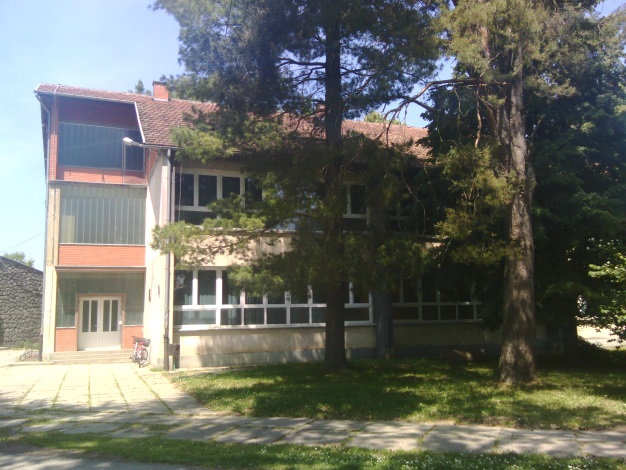 I NAŠA RADIONICA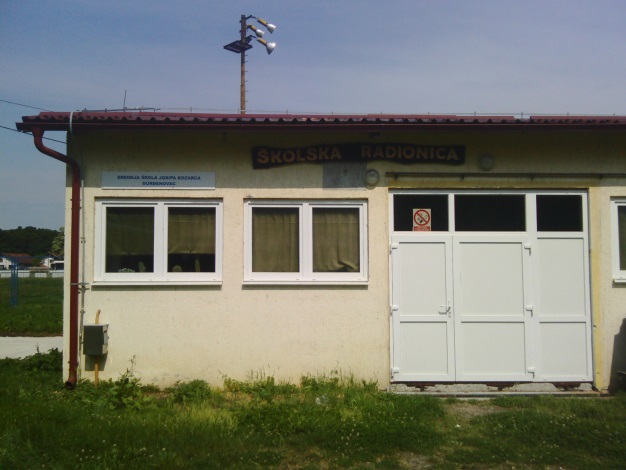 ŽELE VAM SRDAČNU DOBRODOŠLICU!